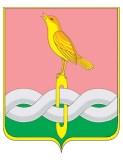 ПОСТАНОВЛЕНИЕА д м и н и с т р а ц и и  С о б и н с к о г о  р а й о н а ПРОЕКТ________                                                                                                   №                                                                   				            В связи с уточнением плана мероприятий в рамках программы «Развитие жилищно-коммунального хозяйства в Собинском районе», руководствуясь статьей 34.2 Устава района администрация района постановляет:1. Внести изменения в приложение  к постановлению администрации района от 19.11.2018 № 1021 «Об утверждении муниципальной программы «Развитие жилищно-коммунального хозяйства в Собинском районе» изложив его в новой редакции, согласно приложению.  2. Контроль за исполнением настоящего постановления возложить на  первого заместителя главы администрации по экономике и развитию инфраструктуры.3. Настоящее постановление вступает в силу после официального опубликования в газете «Доверие» и подлежит размещению на официальном сайте ОМС Собинского района.И.о. главы администрации                                                                          И.В. Ухов          Приложениек постановлениюадминистрации районаот               N МУНИЦИПАЛЬНАЯ ПРОГРАММА«РАЗВИТИЕ ЖИЛИЩНО-КОММУНАЛЬНОГО ХОЗЯЙСТВА В СОБИНСКОМ РАЙОНЕ»ПаспортВведение. Характеристика проблем, на решение которых                          направлена муниципальная программаМуниципальная программа  разработана в соответствии с постановлением администрации Собинского района от 18.09.2013 N 1349 «Об утверждении порядка разработки, реализации и оценки эффективности муниципальных программ Собинского района  и методических указаний по разработке и реализации муниципальных программ Собинского района».Разработка и реализация программы необходима в целях приведения коммунальной инфраструктуры в соответствии со стандартами качества предоставляемых коммунальных услуг.В целях обеспечения стабильности и качества предоставления услуг по теплоснабжению, водоснабжению, водоотведению, а также для развития коммунального хозяйства в Собинском районе можно выделить ряд вопросов, требующих незамедлительного решения: существенный износ объектов теплоснабжения, включая котельные и тепловые сети, объектов водопроводно-канализационного хозяйства, отсутствие в ряде сельских населённых пунктов сооружений для очистки и обеззараживания питьевой воды до требуемых нормативов, технологическая сложность в осуществлении подготовки и подачи воды соответствующего качества жителям населённых пунктов Собинского района, несоответствие проб воды источников водоснабжения требуемым нормативам, отсутствие в поселениях производственных баз и квалифицированных специалистов для производства работ по эксплуатации и модернизации объектов коммунального  хозяйства. Необходимость разработки муниципальной программы обусловлена снижающимся качеством предоставляемым потребителям коммунальных услуг, неэффективным использованием природных ресурсов, загрязнением окружающей среды. На основании анализа результатов деятельности в области коммунального хозяйства необходимо отметить, что практически во всех крупных сельских населенных пунктах объекты коммунальной сферы требуют реконструкции или капитального ремонта.Для достижения целей и решения задач муниципальной программы предусмотрена реализация следующих подпрограмм:«Чистая вода»; «Модернизация объектов коммунальной инфраструктуры».2. Цели, задачи и целевые индикаторы муниципальной программыЦелями программы являются:– обеспечение потребителей Собинского района питьевой водой, соответствующей требованиям безопасности и безвредности, установленными санитарно-эпидемиологическими правилами и нормами;– доведение качества очистки сточных вод до нормативных значений;– создание условий для приведения коммунальной инфраструктуры в соответствие со стандартами качества, обеспечивающими комфортные условия проживания населения Собинского района Владимирской области;– улучшение уровня жизни населения за счет строительства и реконструкции систем теплоснабжения, водоснабжения, водоотведения и очистки сточных вод.Для достижения поставленных целей необходимо решение следующих задач:– обновление основных средств коммунального хозяйства в области теплоснабжения, водоснабжения, водоотведения и очистки сточных вод, обеспечение необходимой технологической надёжности коммунальных систем за счёт нового строительства, реконструкции действующих объектов.– модернизация систем (объектов) коммунальной инфраструктуры.	Значения целевых индикаторов государственной программы представлены в приложении № 1 к муниципальной программе.3. Сроки и этапы реализации муниципальной программыСрок реализации программы – 2019-2026 годы. Организация выполнения программы не требует выделения отдельных её этапов.4. Система мероприятий  муниципальной программыСистема мероприятий программы представлена в приложении № 2 к муниципальной программе.5. Ресурсное обеспечение муниципальной программыРесурсное обеспечение программы представлено в приложении № 3 к муниципальной программе.6. План реализации муниципальной программы План реализации программы представлен в приложении № 4 к муниципальной программе.7. Риски реализации ПрограммыНа реализацию мероприятий Программы будет оказывать существенное влияние ряд рисков, которые имеют долгосрочный характер, а степень их относительной важности будет зависеть от текущего состояния экономики, которым невозможно управлять в рамках реализации программы.1. Риск ухудшения состояния экономики, что может привести к снижению бюджетных доходов, ухудшению динамики основных макроэкономических показателей, в том числе повышению инфляции, снижению темпов экономического роста и доходов населения. Учитывая достаточно высокую зависимость экономики России от мировых цен на углеводородные ресурсы, а также опыт последнего финансово-экономического кризиса, который оказал существенное негативное влияние на динамику основных показателей в сфере строительства,  такой риск для реализации программы может быть качественно оценен как высокий.2. Риск возникновения обстоятельств непреодолимой силы, в том числе природных и техногенных катастроф и катаклизмов, что может  потребовать концентрации средств федерального бюджета на преодоление последствий таких катастроф. На качественном уровне такой риск для программы можно оценить как умеренный.Бюджет муниципального образования Собинский район дотационный, возможности финансирования мероприятий Программы за счет средств муниципального бюджета ограничены. Поэтому необходимо привлекать дополнительные финансовые ресурсы: средства федерального и областного бюджетов, внебюджетные средства.8. Ожидаемый эффект от реализации мероприятий государственной программыРеализация мероприятий программы позволит достигнуть следующих результатов:Реализация мероприятий программы позволит достигнуть следующих результатов:– снижение уровня износа объектов коммунальной инфраструктуры (ежегодно на 0,5%)  до 61,0%;– сокращение доли ветхих водопроводных и канализационных сетей, нуждающихся в замене от общей протяженности сетей (ежегодно на 1%) до 15,5%;– сокращение доли ветхих тепловых сетей, нуждающихся в замене от общей протяженности тепловых сетей, (ежегодно на 1,5%)) до 15,3%.Достижение результатов будет иметь следующие социально-экономические последствия:– повышение качества жизни населения, проживающего в сельских населённых пунктах;– снижение потерь тепловой энергии, водных ресурсов в процессе их производства и транспортировки, снижение уровня эксплуатационных расходов организаций, осуществляющих предоставление услуг  теплоснабжения, водоснабжения, водоотведения и очистки сточных вод на территориях муниципальных образований сельских поселений Собинского района; – обеспечение стабильными и качественными коммунальными услугами населения, проживающего в селе; – улучшение экологической ситуации на территории Собинского района; – обеспечение технологической надёжности работы систем жилищно-коммунального хозяйства.9. Организация управления программойУправление муниципальной программой и контроль за её выполнением осуществляется МКУ «Управление жилищно-коммунального комплекса и строительства Собинского района» в соответствии с постановлением администрации Собинского района от 18.09.2013 N 1349 «Об утверждении порядка разработки, реализации и оценки эффективности муниципальных программ Собинского района  и методических указаний по разработке и реализации муниципальных программ Собинского района».На МКУ «Управление ЖКК и строительства» возлагаются следующие функции:– разработка предложений по уточнению мероприятий муниципальной  программы, а также повышение эффективности их реализации;– разработка предложений, связанных с корректировкой основных показателей, сроков и объёмов работ, предусмотренных  программой.Подпрограмма «Чистая вода»Паспорт1. Введение. Характеристика проблем,на решение которых направлена подпрограммаПри разработке подпрограммы использованы статистические данные по использованию воды населением, показатели качества воды за 2017 год.В 2017 году на территории сельских поселений Собинского района насчитывалось 55 источников централизованного водоснабжения с водозабором из подземных источников. Качество питьевой воды, подаваемой населению, зависит от источника водоснабжения и состояния зон санитарной охраны.Неудовлетворительное качество водопроводной питьевой воды по санитарно-химическим показателям характерно для Собинского района, где для целей централизованного питьевого водоснабжения используются в основном подземные источники с природным высоким содержанием минерализации и жёсткости.Доля сельского населения Собинского района, обеспеченного холодным централизованным водоснабжением в 2017 году составляла 69,3%, водоотведением 43,1% от общей численности  сельского населения.В целях обеспечения стабильности и качества предоставления услуг по водоснабжению, а также развития водоканализационного хозяйства в Собинском районе можно выделить ряд вопросов, требующих незамедлительного решения:существенный износ основных средств водопроводного и канализационного хозяйства, в том числе сетей;отсутствие в ряде сёл сооружений для очистки и обеззараживания питьевой воды до требуемых нормативов;дефицит питьевой воды в отдельных населённых пунктах;технологическая сложность в осуществлении подготовки и подачи воды соответствующего качества жителям ряда населённых пунктов Собинского района;несоответствие проб воды источников водоснабжения требуемым нормативам;отсутствие в поселениях производственных баз и квалифицированных специалистов для производства работ по эксплуатации и модернизации объектов водопроводного хозяйства.Необходимо отметить факторы, влияющие на показатели качества воды:исключительно плохое состояние сооружений водоснабжения и водоотведения в ряде населённых пунктов Собинского района, степень износа которых составляет более 70 процентов;увеличение числа аварий на водопроводных сетях вследствие их морального и физического износа;неисполнение мероприятий по промывке и обеззараживанию сетей водоснабжения после ликвидации аварийных ситуаций;применение устаревших и малоэффективных методов очистки и подготовки воды;несоблюдение мероприятий по содержанию санитарно-защитных зон источников питьевого и хозяйственно-бытового водоснабжения;невыполнение мероприятий по ликвидационному тампонажу бездействующих, не пригодных для дальнейшей эксплуатации скважин;Все эти причины ведут к ухудшению качества воды и могут оказывать негативное влияние на состояние здоровья человека.Подпрограмма предусматривает:улучшение состояния санитарно-защитных зон источников питьевого и хозяйственно-бытового водоснабжения;проведение строительства, реконструкции, модернизации и ремонта объектов водоснабжения, водоотведения, восстановление дебита водозаборных скважин, направленных на обеспечение надёжности их работы;внедрение новых технологий очистки (доочистки) питьевой воды.Одной из приоритетных задач является проведение мероприятий по улучшению состояния поверхностных и подземных вод, в том числе источников питьевого и хозяйственно-бытового водоснабжения.Протяжённость сетей систем водоснабжения сельских населённых пунктов Собинского района составляет 116,45 км, из них 27,5 км (23,6 процента) нуждаются в замене. Протяжённость сетей систем водоотведения сельских населённых пунктов Собинского района составляет 47,38 км, из них 10,93 км (23,1 процента) нуждаются в замене.Высокий износ сетей является одной из причин высоких потерь воды, износ сетей канализации приводит  к загрязнению окружающей среды.Для гарантированного обеспечения надёжной работы водохозяйственного комплекса при ухудшении качества воды в источниках питьевого и хозяйственно-бытового водоснабжения Собинского района, ужесточении нормативов качества питьевой воды с учётом перспективного развития  и её инфраструктуры необходимо решение следующих важных задач:обеспечение качества питьевой воды;обеспечение надёжности трубопроводов и сокращение всех видов неучтённых расходов воды, которые в настоящее время составляют более 12,0 процентов от общего объёма воды, поданной в сеть. Снижение уровня неучтённых расходов воды требует разработки и реализации крупномасштабных мероприятий по обеспечению надёжности трубопроводов;обеспечение санитарной надёжности и высокого качества питьевой воды при её транспортировке по разводящей водопроводной сети в условиях значительного износа трубопроводов;повышение надёжности энергоснабжения водного сектора, обеспечение оптимального энергосберегающего режима работы системы водоснабжения.Подпрограммой предусмотрено значительное повышение качества коммунального обслуживания, эффективности и надёжности работы систем водоснабжения и водоотведения по обеспечению сельского населения Собинского района питьевой водой нормативного качества и в достаточном количестве, услугами водоотведения, а также улучшение на данной основе качества жизни населения района.2. Цели, задачи и целевые индикаторы подпрограммыЦелями подпрограммы являются улучшение уровня жизни населения и повышение качества предоставления коммунальных услуг (водоснабжение, водоотведение).Для достижения поставленных целей необходимо решение следующих задач:обновление основных средств водопроводного и канализационного хозяйства, обеспечение необходимой технологической надёжности систем за счёт строительства и реконструкции систем водоснабжения;развитие и модернизация систем водоснабжения сельских населённых пунктов Собинского района за счёт строительства и реконструкции систем водоснабжения, водоотведения.Мероприятия по развитию водопроводных сетей включают в себя строительство новых и реконструкцию имеющихся водопроводных и канализационных  сетей.Целевым индикатором и показателем подпрограммы является протяжённость  реконструированных водопроводных, канализационных сетей – 2,3 км.Значения целевых индикаторов подпрограммы представлены в приложении № 1 к муниципальной программе. 3. Срок реализации подпрограммыСрок реализации подпрограммы – 2019-2026 годы.4. Система мероприятий подпрограммыВ связи с изношенностью объектов водоснабжения, водоотведения в районе возникла необходимость в проведении мероприятий по их реконструкции, и в отдельных случаях строительстве новых объектов.Проведение комплекса таких мероприятий позволит обеспечить население района качественными услугами водоснабжения и водоотведения, улучшить работу систем водопотребления, снизить аварийность на объектах инфраструктуры, что в свою очередь приведет к сокращению затрат ресурсоснабжающих предприятий и окажет положительное влияние на результат их работы в целом.Система мероприятий подпрограммы представлена в приложении № 2                   к муниципальной программе.5. Ресурсное обеспечение подпрограммыОбъёмы финансирования подпрограммы рассчитаны исходя из сметной документации на строительство и реконструкцию водопроводных и канализационных сетей сельских поселений.Объём финансирования подпрограммы представлен в приложении № 3 к государственной программе.Объём бюджетных ассигнований местного бюджета  Собинского района на реализацию подпрограммы устанавливается решением Совета народных депутатов Собинского района об утверждении местного бюджета на очередной финансовый год и плановый период.Объём бюджетных ассигнований местного бюджета Собинского района, предусмотренных на реализацию подпрограммы, подлежит уточнению в течение финансового года в соответствии с внесением изменений в решением Совета народных депутатов Собинского района об утверждении местного бюджета на очередной финансовый год и плановый период.6. План реализации Подпрограммы «Чистая вода»План реализации подпрограммы представлен в приложении № 4 к муниципальной программе.7. Риски реализации ПодпрограммыНа реализацию мероприятий Подпрограммы будет оказывать влияние ряд рисков, которые имеют долгосрочный характер, степень их относительной важности будет зависеть от текущего состояния экономики, которым невозможно управлять в рамках реализации Подпрограммы.1. Риск ухудшения состояния экономики, что может привести к снижению бюджетных доходов, ухудшению динамики основных макроэкономических показателей, в том числе повышению инфляции, снижению темпов экономического роста и доходов населения. Учитывая достаточно высокую зависимость экономики России от мировых цен на углеводородные ресурсы, а также опыт последнего финансово-экономического кризиса, который оказал существенное негативное влияние на динамику основных показателей в сфере строительства,  такой риск для реализации программы может быть качественно оценен как высокий.2. Риск возникновения обстоятельств непреодолимой силы, в том числе природных и техногенных катастроф и катаклизмов, что может  потребовать концентрации средств федерального бюджета на преодоление последствий таких катастроф. На качественном уровне такой риск для программы можно оценить как умеренный.Бюджет муниципального образования Собинский район дотационный, возможности финансирования мероприятий Подпрограммы за счет средств муниципального бюджета ограничены. Поэтому необходимо привлекать дополнительные финансовые ресурсы: средства федерального и областного бюджетов, внебюджетные средства.8. Ожидаемый эффект от реализации мероприятийподпрограммыВыполнение предлагаемых мероприятий позволит:	– сократить долю ветхих водопроводных и канализационных сетей, нуждающихся в замене до 15,5% от общей протяженности данных сетей.В конечном итоге реализация мероприятий подпрограммы позволит создать наиболее комфортные и безопасные в экологическом отношении условия жизни сельского населения Собинского района.Эффективность от реализации мероприятий подпрограммы следует рассматривать в социальном, экономическом и экологическом аспектах. В социальном и экономическом аспектах эффективность достигается за счёт сохранения здоровья населения района. Выполнение мероприятий по строительству систем водоснабжения и водоотведения  позволит существенно улучшить качество предоставляемых услуг населению, экологическую обстановку на территории Собинского района, повысить технологическую и санитарную надёжность централизованных систем водоснабжения, увеличить срок эксплуатации трубопроводов за счет обновления фондов. Улучшение качества воды приведёт к улучшению качества жизни и здоровья населения.9. Методика оценки эффективности реализации подпрограммы«Чистая вода» Оценка эффективности реализации подпрограммы «Чистая вода»                        (далее – подпрограмма) осуществляется МКУ «Управление ЖКК и строительства Собинского района» по итогам её исполнения за отчётный финансовый год и в целом за период реализации.Оценка эффективности реализации подпрограммы осуществляется на основе использования системы целевых индикаторов и показателей. Степень достижения запланированных результатов предполагается оценивать на основании сопоставления фактически достигнутых значений целевых индикаторов и показателей с их плановыми значениями.Оценка достижения цели подпрограммы по годам её реализации осуществляется посредством использования следующего целевого показателя и индикатора:Целевые индикаторы подпрограммы определяются на основе данных                 государственного статистического наблюдения, данных ресурсоснабжающих предприятий ЖКХ Собинского района с учётом документов, подтверждающих завершение работ по строительству и реконструкции водопроводных сетей.Эффективность реализации мероприятий подпрограммы по строительству и реконструкции сетей водоснабжения, водоотведения в отчётный период оценивается на основании фактических количественных оценок целевых индикаторов в процентах по следующей формуле:Э = [1- (И×Б - Ифакт)/И×Б]×100 %, где:Э – эффективность подпрограммы, %;И – планируемое значение целевого индикатора, км;Ифакт – фактическое значение целевого индикатора, км;Б – коэффициент, учитывающий уровень фактического финансирования мероприятий подпрограммы из местного бюджета Собинского района, который рассчитывается по формуле:Б = Офакт/О, где:Офакт – фактический объём финансирования мероприятий подпрограммы по строительству и реконструкции объектов водоснабжения,водоотведения на текущий год из местного бюджета Собинского района в соответствии с решением Совета народных депутатов Собинского района о бюджете района на очередной финансовый год и плановый период, руб.;О – планируемый объём финансирования мероприятий подпрограммы по строительству и реконструкции объектов водоснабжения на текущий год из местного бюджета Собинского района в соответствии с подпрограммой, руб.Показатели оценки эффективности реализации мероприятий подпрограммы по строительству и реконструкции водопроводных, канализационных  сетей за отчётный период приведены в таблице.Показатели оценки эффективности реализации мероприятийподпрограммы 10. Организация управления подпрограммойУправление Подпрограммой и контроль за её выполнением осуществляется МКУ «Управление жилищно-коммунального комплекса и строительства Собинского района» в соответствии с постановлением администрации Собинского района от 18.09.2013 N 1349 «Об утверждении порядка разработки, реализации и оценки эффективности муниципальных программ Собинского района  и методических указаний по разработке и реализации муниципальных программ Собинского района».На МКУ «Управление ЖКК и строительства» возлагаются следующие функции:– разработка предложений по уточнению мероприятий муниципальной  программы, а также повышение эффективности их реализации;– разработка предложений, связанных с корректировкой основных показателей, сроков и объёмов работ, предусмотренных  программойПодпрограмма «Модернизация объектов коммунальной инфраструктуры»ПаспортВведение. Характеристика проблем, на решение которых направлена подпрограммаКоммунальный комплекс в том состоянии, в каком он находится сегодня, не отвечает требованиям, предъявляемым к качеству оказываемых услуг потребителям. Одной из основных проблем остается изношенность объектов коммунальной инфраструктуры. Уровень износа объектов коммунальной инфраструктуры района составляет более 65%, доля ветхих инженерных сетей в общем объеме – 24%.Качество предоставления коммунальных услуг не всегда соответствует требованиям нормативных документов. Наибольшие проблемы связаны с обеспечением населения  услугами теплоснабжения, водоснабжения и водоотведения. Техническое состояние данных систем характеризуется высокой степенью износа, зачастую плохим качеством услуг. Действующие очистные сооружения канализации не обеспечивают требуемой степени очистки сточных вод. Потери тепла в изношенных сетях по отдельным участкам достигают 60%.Не обеспечивается ежегодная замена минимально необходимых изношенных основных фондов. Планово-предупредительный ремонт сетей и оборудования систем зачастую уступает место аварийно-восстановительным работам.Действующий в большинстве случаев затратный метод формирования тарифов на коммунальные услуги с использованием нормативной рентабельности не стимулирует организации коммунального комплекса к снижению собственных издержек. Отмечается несоответствие требуемого и фактического объема финансовых средств на ремонт и модернизацию основных фондов коммунальной инфраструктуры. Неудовлетворительное финансовое положение предприятий не позволяет им осуществлять все необходимые мероприятия за счет собственных средств.Решение проблем в коммунальном комплексе программными методами обусловлено необходимостью реализации мероприятий по предупреждению ситуаций, которые могут привести к нарушению функционирования систем жизнеобеспечения населения, предотвращения критического уровня износа фондов коммунального комплекса района, повышения надежности предоставления коммунальных услуг потребителям требуемого объема и качества.Мероприятия по строительству, реконструкции и модернизации объектов коммунальной инфраструктуры позволят:– обеспечить более комфортные условия проживания населения Собинского района путем повышения качества предоставления коммунальных услуг;– обеспечить более рациональное использование водных ресурсов и улучшить экологическое состояние территории района.Реализация Подпрограммы с помощью использования программно-целевого метода позволит:– скоординировать привлечение средств областного и районного бюджетов;– снизить риски инвестирования средств внебюджетных источников в проекты модернизации объектов коммунальной инфраструктуры.Подпрограмма включает в себя комплекс мероприятий, повышающих надёжность функционирования теплоэнергетического комплекса, водоканализационного хозяйства, обеспечивающих комфортные и безопасные условия проживания людей в сельской местности.При анализе результатов теплоснабжающей деятельности предприятий района необходимо отметить, что практически все  котельные и более 25% тепловых сетей нуждаются в модернизации. Потери тепла в сетях составляют более 24 %. Котельные с. Заречное, с. Фетинино, п. Колокша и более 25% тепловых сетей нуждаются в модернизации. При анализе результатов водопроводного хозяйства потери воды в сетях составляют более 12%.В качестве основных причин вышеуказанного состояния необходимо выделить:значительный износ оборудования в системах теплоснабжения, водоснабжения;использование в качестве топлива для производства тепловой энергии твердого топлива (уголь, дрова). Себестоимость 1 гигакалории тепловой энергии, вырабатываемой на твердом топливе, в два раза выше себестоимости 1 гигакалории тепловой энергии, вырабатываемой на газе.Учитывая кризисное состояние объектов теплоснабжения, водоснабжения социальную направленность модернизации инженерных систем жилищно-коммунального хозяйства, следует отметить, что решение данной проблемы возможно только посредством оказания мер государственной поддержки.Цели, задачи и целевые индикаторы подпрограммыЦелями подпрограммы являются улучшение уровня жизни населения и повышение качества предоставления коммунальных услуг (теплоснабжение, водоснабжение) за счёт строительства и реконструкции действующих систем.Задачами подпрограммы по достижению поставленной цели являются строительство и модернизация  локальных газовых котельных, в том числе путём перевода системы централизованного отопления на систему индивидуального газового отопления для объектов социальной сферы и жилого фонда; ремонт тепловых , водопроводных, канализационных сетей.Значения целевых индикаторов подпрограммы представлены в приложении № 1 к муниципальной программе. Методика сбора исходной информации и расчёта целевых показателей подпрограммы представлена в приложении № 2 к государственной программе.3. Срок  реализации подпрограммыСрок реализации подпрограммы – 2019-2026 годы.4. Система мероприятий  подпрограммыСистема мероприятий подпрограммы направлена на повышение качества и надёжности теплоснабжения, водоснабжения и водоотведения на территории сельских поселений Собинского района за счёт строительства и реконструкции данных систем.В связи с изношенностью объектов водоснабжения, водоотведения в районе возникла необходимость в проведении мероприятий по их реконструкции, и в отдельных случаях строительстве новых объектов.Проведение комплекса таких мероприятий позволит обеспечить население района качественными услугами водоснабжения и водоотведения, улучшить работу систем водопотребления, снизить аварийность на объектах инфраструктуры, что в свою очередь приведет к сокращению затрат ресурсоснабжающих предприятий и окажет положительное влияние на результат их работы в целом.Система мероприятий подпрограммы представлена в приложении № 2                   к муниципальной программе.5. Ресурсное обеспечение подпрограммыОбъёмы финансирования подпрограммы рассчитаны исходя из сметной документации на строительство и реконструкцию водопроводных и канализационных сетей сельских поселений.Объём финансирования подпрограммы представлен в приложении № 3 к муниципальной программе.Объём бюджетных ассигнований местного бюджета  Собинского района на реализацию подпрограммы устанавливается решением Совета народных депутатов Собинского района об утверждении местного бюджета на очередной финансовый год и плановый период.Объём бюджетных ассигнований местного бюджета Собинского района, предусмотренных на реализацию подпрограммы, подлежит уточнению в течение финансового года в соответствии с внесением изменений в решением Совета народных депутатов Собинского района об утверждении местного бюджета на очередной финансовый год и плановый период.6. План реализации Подпрограммы «Модернизация объектов коммунальной инфраструктуры»План реализации подпрограммы представлен в приложении № 4 к муниципальной программе.7. Риски реализации ПодпрограммыНа реализацию мероприятий Подпрограммы будет оказывать влияние ряд рисков, которые имеют долгосрочный характер, степень их относительной важности будет зависеть от текущего состояния экономики, которым невозможно управлять в рамках реализации Подпрограммы.1. Риск ухудшения состояния экономики, что может привести к снижению бюджетных доходов, ухудшению динамики основных макроэкономических показателей, в том числе повышению инфляции, снижению темпов экономического роста и доходов населения. Учитывая достаточно высокую зависимость экономики России от мировых цен на углеводородные ресурсы, а также опыт последнего финансово-экономического кризиса, который оказал существенное негативное влияние на динамику основных показателей в сфере строительства,  такой риск для реализации программы может быть качественно оценен как высокий.2. Риск возникновения обстоятельств непреодолимой силы, в том числе природных и техногенных катастроф и катаклизмов, что может  потребовать концентрации средств федерального бюджета на преодоление последствий таких катастроф. На качественном уровне такой риск для программы можно оценить как умеренный.Бюджет муниципального образования Собинский район дотационный, возможности финансирования мероприятий Программы за счет средств муниципального бюджета ограничены. Поэтому необходимо привлекать дополнительные финансовые ресурсы: средства федерального и областного бюджетов, внебюджетные средства.8. Ожидаемый эффект от реализации мероприятий подпрограммыВыполнение предлагаемых мероприятий позволит:	– сократить долю ветхих водопроводных и канализационных сетей, нуждающихся в замене до 8,2% от общей протяженности данных сетей. Эффективность от реализации мероприятий следует рассматривать в социальном, экономическом и экологическом аспектах. В социальном и экономическом аспектах эффективность достигается за счёт бесперебойного обеспечения населения области теплоснабжением нормативного уровня, качественным водоснабжением и водоотведением. Выполнение мероприятий подпрограммы позволит существенно улучшить качество услуг, экологическую обстановку на территории сельских населённых пунктов, повысить технологическую надёжность централизованных систем теплоснабжения, водоснабжения и водоотведения, увеличить срок эксплуатации трубопроводов.9. Методика оценки эффективности реализации подпрограммы«Модернизация объектов коммунальной инфраструктуры»Оценка эффективности реализации подпрограммы «Модернизация объектов коммунальной инфраструктуры» (далее – подпрограмма)  осуществляется государственным заказчиком подпрограммы по итогам её исполнения за отчётный финансовый год и в целом за период реализации.Оценка эффективности реализации подпрограммы осуществляется на основе использования системы целевых индикаторов и показателей. Степень достижения запланированных результатов предполагается оценивать на основании сопоставления фактически достигнутых значений целевых индикаторов и показателей с их плановыми значениями.Эффективность реализации мероприятий подпрограммы по строительству и модернизации объектов коммунальной инфраструктуры в отчётный период оценивается на основании фактических количественных оценок целевых индикаторов в процентах по следующей формуле:Э = [1- (И×Б - Ифакт)/И×Б]×100 %, где:Э – эффективность подпрограммы, %;И – планируемое значение целевого индикатора, км;Ифакт – фактическое значение целевого индикатора, км;Б – коэффициент, учитывающий уровень фактического финансирования мероприятий подпрограммы из местного бюджета Собинского района, который рассчитывается по формуле:Б = Офакт/О, где:Офакт – фактический объём финансирования мероприятий подпрограммы по строительству и модернизации объектов коммунальной инфраструктуры на текущий год из местного бюджета Собинского района в соответствии с решением Совета народных депутатов Собинского района о   бюджете Собинского района на очередной финансовый год и плановый период, руб.;О – планируемый объём финансирования мероприятий подпрограммы по строительству и модернизации объектов коммунальной инфраструктуры, на текущий год из местного бюджета Собинского района в соответствии с решением Совета народных депутатов Собинского района  в соответствии с подпрограммой, руб.Показатели оценки эффективности реализации мероприятий подпрограммы по строительству и модернизации объектов коммунальной инфраструктуры за отчётный период приведены в таблице.Показатели оценки эффективности реализации мероприятийподпрограммы10. Организация управления подпрограммойУправление Подпрограммой и контроль за её выполнением осуществляется МКУ «Управление жилищно-коммунального комплекса и строительства Собинского района» в соответствии с постановлением администрации Собинского района от 18.09.2013 N 1349 «Об утверждении порядка разработки, реализации и оценки эффективности муниципальных программ Собинского района  и методических указаний по разработке и реализации муниципальных программ Собинского района».На МКУ «Управление ЖКК и строительства» возлагаются следующие функции:– разработка предложений по уточнению мероприятий муниципальной  программы, а также повышение эффективности их реализации;– разработка предложений, связанных с корректировкой основных показателей, сроков и объёмов работ, предусмотренных  программойПРИЛОЖЕНИЕ № 1Значения целевых индикаторов муниципальной программы «Развитие жилищно-коммунального хозяйства в Собинском районе»Система мероприятий муниципальной программы «Развитие жилищно-коммунального хозяйства в Собинском районе» 	ПРИЛОЖЕНИЕ №3Ресурсное обеспечение реализации муниципальной программы.ПРИЛОЖЕНИЕ №4План реализации муниципальной программы «Развитие жилищно-коммунального хозяйства в Собинском районе»Период 2019-2026 г.г.О внесении изменений в постановление от 19.11.2018 № 1021 «Об утверждении муниципальной программы «Развитие жилищно-коммунального хозяйства в Собинском районе»Наименование программыМуниципальная программа «Развитие жилищно-коммунального хозяйства в Собинском районе»Основание для разработки программы– статья 179 Бюджетного кодекса РФ;– Федеральный закон от 06.10.2003 N 131-ФЗ «Об общих принципах организации местного самоуправления в Российской Федерации»;– постановление администрации Собинского района от 18.09.2013 N 1349 «Об утверждении порядка разработки, реализации и оценки эффективности муниципальных программ Собинского района  и методических указаний по разработке и реализации муниципальных программ Собинского района»;– постановление администрации Владимирской области от 10.05.2017 N 385 «Об утверждении государственной программы «Модернизация объектов коммунальной инфраструктуры во Владимирской области»Подпрограммы – подпрограмма "Чистая вода"– подпрограмма «Модернизация объектов коммунальной инфраструктуры»ЗаказчикАдминистрация Собинского районаРазработчик программыМуниципальное казенное учреждение «Управление жилищно-коммунального комплекса и строительства Собинского района (далее МКУ «Управление ЖКК и строительства»)Ответственный исполнитель программыМКУ «Управление ЖКК и строительства»Соисполнители программыОтсутствуютУчастники программыАдминистрация Собинского района, организации коммунального комплексаЦель программы– обеспечение потребителей Собинского района питьевой водой, соответствующей требованиям безопасности и безвредности, установленными санитарно-эпидемиологическими правилами и нормами;– доведение качества очистки сточных вод до нормативных значений;– создание условий для приведения коммунальной инфраструктуры в соответствие со стандартами качества, обеспечивающими комфортные условия проживания населения Собинского района Владимирской области;– улучшение уровня жизни населения за счет строительства и реконструкции систем теплоснабжения, водоснабжения, водоотведения и очистки сточных вод.Задачи программы– обновление основных средств коммунального хозяйства в области теплоснабжения, водоснабжения, водоотведения и очистки сточных вод, обеспечение необходимой технологической надежности коммунальных систем за счет нового строительства и реконструкции действующих объектов; – модернизация систем (объектов) коммунальной инфраструктуры.Целевые индикаторы и показатели– протяжённость  построенных, реконструированных водопроводных, канализационных сетей; – протяженность отремонтированных сетей;– уровень износа объектов коммунальной инфраструктуры;– доля инженерных сетей, нуждающихся в заменеСроки и этапы реализации программы2019 - 2026 годыОбъемы и источники финансирования программыФинансирование программы осуществляется за счет средств областного, районного бюджетов, внебюджетных источников.Общий объем средств, предусмотренных на реализацию программы – 74 464,17 тыс. руб., в том числе местный бюджет – 36 036,0 тыс. руб.,  из них   в 2019 году –   13 299,0 тыс. руб.,               в 2020 году –    5 587,0 тыс. руб.              в 2021 году –    7 150,00               в 2022 году –    2 000,0               в 2023 году –    2 000,0               в 2024 году –    2 000,0               в 2025 году –    2 000,0              в 2026 году –    2 000,0 областной бюджет –   38 428,17 тыс. руб.,из них   в 2019 году –      38 428,17               в 2020 году –     0              в 2021 году –     0                в 2022 году –     0               в 2023 году –     0               в 2024 году –     0               в 2025 году –     0              в 2026 году –     0 внебюджетные средства – 0  тыс. руб.,из них   в 2019 году –      0               в 2020 году –     0              в 2021 году –     0                в 2022 году –     0               в 2023 году –     0               в 2024 году –     0               в 2025 году –     0              в 2026 году –     0 Ожидаемые конечные результаты реализации программыРеализация мероприятий программы позволит достигнуть следующих результатов:– снижение уровня износа объектов коммунальной инфраструктуры (ежегодно на 0,5%)  до 61,0%;– сокращение доли ветхих водопроводных и канализационных сетей, нуждающихся в замене от общей протяженности сетей (ежегодно на 1%) до 15,5%;– сокращение доли ветхих тепловых сетей, нуждающихся в замене от общей протяженности тепловых сетей, (ежегодно на 1,5%)) до 15,3%.Контроль за исполнением программыПервый заместитель главы администрации района по  экономике и развитию инфраструктуры            Наименование  Подпрограммы     Наименование  Подпрограммы     Муниципальная подпрограмма «Чистая вода» (далее  –Подпрограмма)          Основания для разработки    Подпрограммы  Основания для разработки    Подпрограммы  – Федеральный закон от 06.10.2003 N 131-ФЗ «Об общих       принципах организации местного самоуправления в          Российской Федерации»;                                   – постановление администрации Собинского района от 18.09.2013 N 1349 «Об утверждении порядка разработки, реализации и оценки эффективности муниципальных программ Собинского района  и методических указаний по разработке и реализации муниципальных программ Собинского района»Координатор      ПодпрограммыКоординатор      ПодпрограммыМуниципальное казенное учреждение «Управление жилищно-коммунального комплекса и строительства Собинского района»               Цели Подпрограммы  Цели Подпрограммы  – улучшение уровня жизни населения, обеспечение населения питьевой водой,  водоотведением и очисткой сточных вод в соответствии с соответствующими  требованиями безопасности и безвредности, установленным  санитарно-эпидемиологическими правилами  за счёт строительства и реконструкции систем водоснабжения, водоотведения и очистки сточных водЗадачи        Подпрограммы      – обновление основных средств, обеспечение необходимой технологической надёжности систем питьевого и хозяйственно-бытового  водоснабжения за счёт строительства и реконструкции систем водоснабжения, водоотведения и очистки сточных вод;– развитие и модернизация систем водоснабжения, водоотведения и очистки сточных вод сельских населённых пунктов Собинского района за счёт строительства новых и реконструкции действующих систем     Целевые       индикаторы и  показатели    – протяжённость  построенных, реконструированных водопроводных, канализационных сетейСроки         реализации    2019 - 2026 годы                                         Объемы и      источники     финансированияОбщий объем средств районного бюджета, предусмотренных на реализацию программы – 12 367,0 тыс. руб., из них    в 2019 году –      5 730,0 тыс. руб.,               в 2020 году –      2 537,0 тыс. руб.,              в 2021 году –      4 100,0 тыс. руб.,               в 2022 году –          0 тыс. руб.,               в 2023 году –          0 тыс. руб.,               в 2024 году –          0 тыс. руб.,               в 2025 году –          0 тыс. руб.,              в 2026 году –          0 тыс. руб.Ожидаемые     конечные      результаты    реализации    Подпрограммы  – снижение уровня износа объектов коммунальной инфраструктуры (ежегодно на 0,5%)  до 61,0%;– сокращение доли ветхих водопроводных и канализационных сетей, нуждающихся в замене от общей протяженности сетей (ежегодно на 1%) до 15,5%;– сокращение доли ветхих тепловых сетей, нуждающихся в замене от общей протяженности тепловых сетей, (ежегодно на 1,5%)) до 15,3%.Наименование показателяВсегоПлановые показатели по годамПлановые показатели по годамПлановые показатели по годамПлановые показатели по годамПлановые показатели по годамПлановые показатели по годамПлановые показатели по годамПлановые показатели по годамНаименование показателяВсего20192020202120222023202420252026Протяжённость построенных и реконструированных водопроводных сетей, км1680008400840000000Эффективностьподпрограммы, %Оценка эффективности реализации                мероприятий подпрограммыболее 100Высокоэффективно80-100Эффективно50-79Умеренно эффективно0-49НеэффективноНаименование  Подпрограммы     Муниципальная подпрограмма «Модернизация объектов коммунальной инфраструктуры» (далее  – Подпрограмма)          Основания для разработки    Подпрограммы  – Федеральный закон от 06.10.2003 N 131-ФЗ «Об общих       принципах организации местного самоуправления в Российской Федерации»;                                   – постановление администрации Собинского района от 18.09.2013 N 1349 «Об утверждении порядка разработки, реализации и оценки эффективности муниципальных программ Собинского района  и методических указаний по разработке и реализации муниципальных программ Собинского района».                                               Координатор      ПодпрограммыМуниципальное казенное учреждение «Управление жилищно-коммунального комплекса и строительства Собинского района»               Цели Подпрограммы  – улучшение уровня жизни населения, обеспечение населения качественными услугами теплоснабжения, водоснабжения,  водоотведения в соответствии с соответствующими  требованиями  Задачи        Подпрограммы      – обновление основных средств теплоснабжения, водопроводно-канализационного хозяйства, обеспечение необходимой технологической надёжности систем теплоснабжения, водоснабжения, водоотведения за счёт строительства и реконструкции систем водоснабжения, водоотведения и очистки сточных вод;– развитие и модернизация систем теплоснабжения, водоснабжения, водоотведения сельских населённых пунктов Собинского района за счёт строительства новых и реконструкции действующих систем            Целевые       индикаторы и  показатели    – протяженность отремонтированных сетей;– снижение уровня износа объектов коммунальной инфраструктуры;–снижение доли инженерных сетей, нуждающихся в заменеСроки         реализации    2019 - 2026 годы                                         Объемы и      источники     финансированияОбщий объем средств районного бюджета, предусмотренных на реализацию программы – 62 097,17 тыс. руб., в том числе:местный бюджет – 23 669,0.0 тыс. руб.из них    в 2019 году –       7 569,0 тыс. руб.,               в 2020 году –       3 050,0 тыс. руб.,              в 2021 году –       3 050,0 тыс. руб.,               в 2022 году –       2 000,0 тыс. руб.,               в 2023 году –       2 000,0 тыс. руб.,               в 2024 году –       2 000,0 тыс. руб.,               в 2025 году –       2 000,0 тыс. руб.,              в 2026 году –       2 000,0 тыс. руб.областной бюджет –   38 428,17 тыс. руб.,из них   в 2019 году –      38 428,17 тыс. руб.              в 2020 году –     0              в 2021 году –     0                в 2022 году –     0               в 2023 году –     0               в 2024 году –     0               в 2025 году –     0              в 2026 году –     0 Ожидаемые     конечные      результаты    реализации    Подпрограммы  – снижение уровня износа объектов коммунальной инфраструктуры (ежегодно на 0,5%)  до 61,0%;– сокращение доли ветхих водопроводных и канализационных сетей, нуждающихся в замене от общей протяженности сетей (ежегодно на 1%) до 15,5%;– сокращение доли ветхих тепловых сетей, нуждающихся в замене от общей протяженности тепловых сетей, (ежегодно на 1,5%)) до 15,3%.Эффективность подпрограммы, %Оценка эффективности реализации                мероприятий подпрограммыболее 100Высокоэффективно80-100Эффективно50-79Умеренно эффективно0-49НеэффективноПРИЛОЖЕНИЕ № 2N п/пНомер и наименование основного мероприятияОтветственный исполнительСрокСрокОжидаемый результат (краткое описание)Последствия нереализации  муниципальной программы, основного мероприятияСвязь мероприятия с показателями ПрограммыN п/пНомер и наименование основного мероприятияОтветственный исполнительначала реализацииокончания реализацииОжидаемый результат (краткое описание)Последствия нереализации  муниципальной программы, основного мероприятияСвязь мероприятия с показателями Программы123456 78Подпрограмма «Чистая вода»Подпрограмма «Чистая вода»Подпрограмма «Чистая вода»Подпрограмма «Чистая вода»Подпрограмма «Чистая вода»Подпрограмма «Чистая вода»Подпрограмма «Чистая вода»Подпрограмма «Чистая вода»1Основное мероприятие 1 «Строительство и реконсрукция объектов водоснабжения и водоотведения» в том числе:Муниципальное казённое учреждение «Управление ЖКК и строительства Собинского района»20192026 обновление основных фондов, улучшение экологической ситуации в районе, повышение качества отпускаемых услуг потребителям.Ухудшение экологической ситуации в районе, рост затрат предприятий С показателями таблицы 1Реализация мероприятий для проведения предпроектных работ в т.ч. Расходы по разработке проектно-сметной документации объектов водоснабжения и водоотведения   в т.ч.Муниципальное казённое учреждение «Управление ЖКК и строительства Собинского района»20192026 Улучшение экологической ситуации в районе. обновление основных фондов, улучшение экологической ситуации в районе, повышение качества отпускаемых услуг потребителям.Ухудшение экологической ситуации в районе, рост затрат предприятий  С показателями таблицы 1–ПСД для осуществления  строительства системы транспортировки сточных вод от г. Лакинска и Воршинского сельского поселения на очистные сооружения г. Собинки20192026 Улучшение экологической ситуации в районе. обновление основных фондов, улучшение экологической ситуации в районе, повышение качества отпускаемых услуг потребителям.Ухудшение экологической ситуации в районе, рост затрат предприятий  С показателями таблицы 1Подпрограмма «Модернизация объектов коммунальной инфраструктуры»Подпрограмма «Модернизация объектов коммунальной инфраструктуры»Подпрограмма «Модернизация объектов коммунальной инфраструктуры»Подпрограмма «Модернизация объектов коммунальной инфраструктуры»Подпрограмма «Модернизация объектов коммунальной инфраструктуры»Подпрограмма «Модернизация объектов коммунальной инфраструктуры»Подпрограмма «Модернизация объектов коммунальной инфраструктуры»Подпрограмма «Модернизация объектов коммунальной инфраструктуры»1Основное мероприятие 1 «Модернизация систем теплоснабжения, водоснабжения, водоотведения и очистки сточных вод» в том числе:Муниципальное казённое учреждение «Управление ЖКК и строительства Собинского района»20192026 обновление основных фондов, улучшение экологической ситуации в районе, повышение качества отпускаемых услуг потребителям.Ухудшение экологической ситуации в районе, рост затрат предприятий С показателями таблицы 1Расходы на ремонт сетей и объектов водоснабжения и водоотведения в т.ч. Капитальный ремонт, реконструкция и модернизация систем теплоснабжения, водоснабжения, водоотведения и очистки сточных вод, Муниципальное казённое учреждение «Управление ЖКК и строительства Собинского района»20192026 обновление основных фондов, улучшение экологической ситуации в районе, повышение качества отпускаемых услуг потребителям.Ухудшение экологической ситуации в районе, рост затрат предприятий С показателями таблицы 1Период 2019-2026 г.г. Период 2019-2026 г.г. Период 2019-2026 г.г. Период 2019-2026 г.г. Период 2019-2026 г.г. Период 2019-2026 г.г. Период 2019-2026 г.г. Период 2019-2026 г.г. Период 2019-2026 г.г. Период 2019-2026 г.г. Период 2019-2026 г.г. Период 2019-2026 г.г. Период 2019-2026 г.г. Период 2019-2026 г.г. Период 2019-2026 г.г. Период 2019-2026 г.г. Период 2019-2026 г.г. Период 2019-2026 г.г. Период 2019-2026 г.г. Период 2019-2026 г.г. Период 2019-2026 г.г. Период 2019-2026 г.г. Период 2019-2026 г.г. Период 2019-2026 г.г. Период 2019-2026 г.г. Период 2019-2026 г.г. Период 2019-2026 г.г. Период 2019-2026 г.г. Период 2019-2026 г.г. Период 2019-2026 г.г. Период 2019-2026 г.г. Период 2019-2026 г.г. Период 2019-2026 г.г. Период 2019-2026 г.г. Период 2019-2026 г.г. Период 2019-2026 г.г. Период 2019-2026 г.г. Период 2019-2026 г.г. Период 2019-2026 г.г. Период 2019-2026 г.г. Период 2019-2026 г.г. Период 2019-2026 г.г. Период 2019-2026 г.г. СтатусСтатусНаименование мероприятияНаименование мероприятияОтветственный исполнитель и соисполнители муниципальной подпрограммыКод бюджетной классификацииКод бюджетной классификацииКод бюджетной классификацииКод бюджетной классификацииКод бюджетной классификацииКод бюджетной классификацииКод бюджетной классификацииКод бюджетной классификацииКод бюджетной классификацииКод бюджетной классификацииКод бюджетной классификацииКод бюджетной классификацииКод бюджетной классификацииКод бюджетной классификацииКод бюджетной классификацииКод бюджетной классификацииКод бюджетной классификацииКод бюджетной классификацииРасходы (тыс.рублей) по годам реализацииРасходы (тыс.рублей) по годам реализацииРасходы (тыс.рублей) по годам реализацииРасходы (тыс.рублей) по годам реализацииРасходы (тыс.рублей) по годам реализацииРасходы (тыс.рублей) по годам реализацииРасходы (тыс.рублей) по годам реализацииРасходы (тыс.рублей) по годам реализацииРасходы (тыс.рублей) по годам реализацииРасходы (тыс.рублей) по годам реализацииРасходы (тыс.рублей) по годам реализацииРасходы (тыс.рублей) по годам реализацииРасходы (тыс.рублей) по годам реализацииРасходы (тыс.рублей) по годам реализацииРасходы (тыс.рублей) по годам реализацииРасходы (тыс.рублей) по годам реализацииРасходы (тыс.рублей) по годам реализацииРасходы (тыс.рублей) по годам реализацииРасходы (тыс.рублей) по годам реализацииРасходы (тыс.рублей) по годам реализацииРасходы (тыс.рублей) по годам реализацииРасходы (тыс.рублей) по годам реализацииРасходы (тыс.рублей) по годам реализацииРасходы (тыс.рублей) по годам реализацииРасходы (тыс.рублей) по годам реализацииСтатусСтатусНаименование мероприятияНаименование мероприятияОтветственный исполнитель и соисполнители муниципальной подпрограммыГРБСГРБСГРБСГРБСГРБСР3 ПрР3 ПрР3 ПрЦСРЦСРЦСРВРВРВРВРВсего по муниципальной программеВсего по муниципальной программеВсего по муниципальной программеВсего по муниципальной программе2019г2020г2020г2020г2020г2021г2022г2022г2022г2023г2023г2023г2024г2024г2024г2025г2025г2025г2025г2026г2026г112234444455566677778889999101111111112131313141414151515161616161717Муниципальная программа «Развитие жилищно-коммунального хозяйства в Собинском районе»Муниципальная программа «Развитие жилищно-коммунального хозяйства в Собинском районе»Муниципальная программа «Развитие жилищно-коммунального хозяйства в Собинском районе»Муниципальная программа «Развитие жилищно-коммунального хозяйства в Собинском районе»Муниципальная программа «Развитие жилищно-коммунального хозяйства в Собинском районе»Муниципальная программа «Развитие жилищно-коммунального хозяйства в Собинском районе»Муниципальная программа «Развитие жилищно-коммунального хозяйства в Собинском районе»Муниципальная программа «Развитие жилищно-коммунального хозяйства в Собинском районе»Муниципальная программа «Развитие жилищно-коммунального хозяйства в Собинском районе»Муниципальная программа «Развитие жилищно-коммунального хозяйства в Собинском районе»Муниципальная программа «Развитие жилищно-коммунального хозяйства в Собинском районе»Муниципальная программа «Развитие жилищно-коммунального хозяйства в Собинском районе»Муниципальная программа «Развитие жилищно-коммунального хозяйства в Собинском районе»Муниципальная программа «Развитие жилищно-коммунального хозяйства в Собинском районе»Муниципальная программа «Развитие жилищно-коммунального хозяйства в Собинском районе»Муниципальная программа «Развитие жилищно-коммунального хозяйства в Собинском районе»Муниципальная программа «Развитие жилищно-коммунального хозяйства в Собинском районе»Муниципальная программа «Развитие жилищно-коммунального хозяйства в Собинском районе»Муниципальная программа «Развитие жилищно-коммунального хозяйства в Собинском районе»Муниципальная программа «Развитие жилищно-коммунального хозяйства в Собинском районе»Муниципальная программа «Развитие жилищно-коммунального хозяйства в Собинском районе»Муниципальная программа «Развитие жилищно-коммунального хозяйства в Собинском районе»Муниципальная программа «Развитие жилищно-коммунального хозяйства в Собинском районе»Муниципальная программа «Развитие жилищно-коммунального хозяйства в Собинском районе»Муниципальная программа «Развитие жилищно-коммунального хозяйства в Собинском районе»Муниципальная программа «Развитие жилищно-коммунального хозяйства в Собинском районе»Муниципальная программа «Развитие жилищно-коммунального хозяйства в Собинском районе»Муниципальная программа «Развитие жилищно-коммунального хозяйства в Собинском районе»Муниципальная программа «Развитие жилищно-коммунального хозяйства в Собинском районе»Муниципальная программа «Развитие жилищно-коммунального хозяйства в Собинском районе»Муниципальная программа «Развитие жилищно-коммунального хозяйства в Собинском районе»Муниципальная программа «Развитие жилищно-коммунального хозяйства в Собинском районе»Муниципальная программа «Развитие жилищно-коммунального хозяйства в Собинском районе»Муниципальная программа «Развитие жилищно-коммунального хозяйства в Собинском районе»Муниципальная программа «Развитие жилищно-коммунального хозяйства в Собинском районе»Муниципальная программа «Развитие жилищно-коммунального хозяйства в Собинском районе»Муниципальная программа «Развитие жилищно-коммунального хозяйства в Собинском районе»Муниципальная программа «Развитие жилищно-коммунального хозяйства в Собинском районе»Муниципальная программа «Развитие жилищно-коммунального хозяйства в Собинском районе»Муниципальная программа «Развитие жилищно-коммунального хозяйства в Собинском районе»Муниципальная программа «Развитие жилищно-коммунального хозяйства в Собинском районе»Муниципальная программа «Развитие жилищно-коммунального хозяйства в Собинском районе»Муниципальная программа «Развитие жилищно-коммунального хозяйства в Собинском районе»Муниципальная программа «Развитие жилищно-коммунального хозяйства в Собинском районе»Муниципальная программа «Развитие жилищно-коммунального хозяйства в Собинском районе»Муниципальная программа «Развитие жилищно-коммунального хозяйства в Собинском районе»Муниципальная программа «Развитие жилищно-коммунального хозяйства в Собинском районе»Муниципальная программа «Развитие жилищно-коммунального хозяйства в Собинском районе»Программа «Развитие жилищно-коммунального хозяйства в Собинском районе»  в том числе:Программа «Развитие жилищно-коммунального хозяйства в Собинском районе»  в том числе:Муниципальное казённое учреждение «Управление ЖКК и строительства администрации Собинского района»Муниципальное казённое учреждение «Управление ЖКК и строительства администрации Собинского района»Муниципальное казённое учреждение «Управление ЖКК и строительства администрации Собинского района»Муниципальное казённое учреждение «Управление ЖКК и строительства администрации Собинского района»Муниципальное казённое учреждение «Управление ЖКК и строительства администрации Собинского района»Муниципальное казённое учреждение «Управление ЖКК и строительства администрации Собинского района»Муниципальное казённое учреждение «Управление ЖКК и строительства администрации Собинского района»Муниципальное казённое учреждение «Управление ЖКК и строительства администрации Собинского района»Муниципальное казённое учреждение «Управление ЖКК и строительства администрации Собинского района»Муниципальное казённое учреждение «Управление ЖКК и строительства администрации Собинского района»Муниципальное казённое учреждение «Управление ЖКК и строительства администрации Собинского района»Муниципальное казённое учреждение «Управление ЖКК и строительства администрации Собинского района»Муниципальное казённое учреждение «Управление ЖКК и строительства администрации Собинского района»Муниципальное казённое учреждение «Управление ЖКК и строительства администрации Собинского района»Муниципальное казённое учреждение «Управление ЖКК и строительства администрации Собинского района»Муниципальное казённое учреждение «Управление ЖКК и строительства администрации Собинского района»Муниципальное казённое учреждение «Управление ЖКК и строительства администрации Собинского района»Муниципальное казённое учреждение «Управление ЖКК и строительства администрации Собинского района»Муниципальное казённое учреждение «Управление ЖКК и строительства администрации Собинского района»ВсегоВсегоХХХХХХХХХХХХХХХХХ74464,1774464,1774464,1751727,1751727,175587,05587,05587,05587,07150,02000,02000,02000,02000,02000,02000,02000,02000,02000,02000,02000,02000,02000,02000,02000,0МБМБ7037037037030502050205020000000000000000000000000000000000000000000000000000000000 36 036,0 36 036,0 36 036,013299,013299,05587,05587,05587,05587,07150,02000,02000,02000,02000,02000,02000,02000,02000,02000,02000,02000,02000,02000,02000,02000,0ОБОБ703703703703050205020502000000000000000000000000000000000000000000000000000000000038 428,1738 428,1738 428,1738428,1738428,17Вн/бВн/б00000000000000000000000000000000000000000000000000000000000000000000000000000000000000000000000000000000000«Строительство и реконструкция объектов водоснабжения и водоотведения»» «Строительство и реконструкция объектов водоснабжения и водоотведения»» ВсегоВсего703703703703050205020502221010000022101000002210100000221010000000000000000000000012367,012367,012367,05730,05730,02537,02537,02537,02537,04100,0000000000000000МБМБ7037037037030502050205022210100000022101000000221010000002210100000000000000000000000012367,012367,012367,05730,05730,02537,02537,02537,02537,04100,0000000000000000ОБОБ703703703703050205020502221010000002210100000022101000000221010000000000000000000000000000000000000000000000000Вн/бВн/б00000000000000000000000000000000000000000000000000000000000000000000000000000000000000000000000000000000000«Модернизация систем теплоснабжения, водоснабжения, водоотведения и очистки сточных вод»«Модернизация систем теплоснабжения, водоснабжения, водоотведения и очистки сточных вод»ВсегоВсего7037037037030502050205022220100000222010000022201000002220100000000000000000000000 62097,17 62097,17 62097,1745997,1745997,173050,03050,03050,03050,03050,02000,02000,02000,02000,02000,02000,02000,02000,02000,02000,02000,02000,02000,02000,02000,0МБМБ70370370370305020502050222201000000222010000002220100000022201000000000000000000000000 23 669,0 23 669,0 23 669,0   7 569,0   7 569,03050,03050,03050,03050,03050,02000,02000,02000,02000,02000,02000,02000,02000,02000,02000,02000,02000,02000,02000,02000,0ОБОБ7037037037030502050205022220100000022201000000222010000002220100000000000000000000000038 428,1738 428,1738 428,1738 428,1738 428,17Вн/бВн/б00000000000000000000000000000000000000000000000000000000000000000000000000000000000000000000000000000000000Подпрограмма «Чистая вода»Подпрограмма «Чистая вода»Подпрограмма «Чистая вода»Подпрограмма «Чистая вода»Подпрограмма «Чистая вода»Подпрограмма «Чистая вода»Подпрограмма «Чистая вода»Подпрограмма «Чистая вода»Подпрограмма «Чистая вода»Подпрограмма «Чистая вода»Подпрограмма «Чистая вода»Подпрограмма «Чистая вода»Подпрограмма «Чистая вода»Подпрограмма «Чистая вода»Подпрограмма «Чистая вода»Подпрограмма «Чистая вода»Подпрограмма «Чистая вода»Подпрограмма «Чистая вода»Подпрограмма «Чистая вода»Подпрограмма «Чистая вода»Подпрограмма «Чистая вода»Подпрограмма «Чистая вода»Подпрограмма «Чистая вода»Подпрограмма «Чистая вода»Подпрограмма «Чистая вода»Подпрограмма «Чистая вода»Подпрограмма «Чистая вода»Подпрограмма «Чистая вода»Подпрограмма «Чистая вода»Подпрограмма «Чистая вода»Подпрограмма «Чистая вода»Подпрограмма «Чистая вода»Подпрограмма «Чистая вода»Подпрограмма «Чистая вода»Подпрограмма «Чистая вода»Подпрограмма «Чистая вода»Подпрограмма «Чистая вода»Подпрограмма «Чистая вода»Подпрограмма «Чистая вода»Подпрограмма «Чистая вода»Подпрограмма «Чистая вода»Подпрограмма «Чистая вода»Подпрограмма «Чистая вода»Подпрограмма «Чистая вода»Подпрограмма «Чистая вода»Подпрограмма «Чистая вода»Подпрограмма «Чистая вода»Подпрограмма «Чистая вода»Основное мероприятие 1Основное мероприятие 1«Строительство и реконструкция объектов водоснабжения и водоотведения»» в том числе«Строительство и реконструкция объектов водоснабжения и водоотведения»» в том числеМуниципальное казённое учреждение «Управление ЖКК и строительства администрации Собинского района»Муниципальное казённое учреждение «Управление ЖКК и строительства администрации Собинского района»Муниципальное казённое учреждение «Управление ЖКК и строительства администрации Собинского района»Муниципальное казённое учреждение «Управление ЖКК и строительства администрации Собинского района»Муниципальное казённое учреждение «Управление ЖКК и строительства администрации Собинского района»Муниципальное казённое учреждение «Управление ЖКК и строительства администрации Собинского района»Муниципальное казённое учреждение «Управление ЖКК и строительства администрации Собинского района»Муниципальное казённое учреждение «Управление ЖКК и строительства администрации Собинского района»Муниципальное казённое учреждение «Управление ЖКК и строительства администрации Собинского района»Муниципальное казённое учреждение «Управление ЖКК и строительства администрации Собинского района»Муниципальное казённое учреждение «Управление ЖКК и строительства администрации Собинского района»Муниципальное казённое учреждение «Управление ЖКК и строительства администрации Собинского района»Муниципальное казённое учреждение «Управление ЖКК и строительства администрации Собинского района»Муниципальное казённое учреждение «Управление ЖКК и строительства администрации Собинского района»Муниципальное казённое учреждение «Управление ЖКК и строительства администрации Собинского района»Муниципальное казённое учреждение «Управление ЖКК и строительства администрации Собинского района»Муниципальное казённое учреждение «Управление ЖКК и строительства администрации Собинского района»Муниципальное казённое учреждение «Управление ЖКК и строительства администрации Собинского района»ВсегоВсегоХХХХХХХХХХХХХХХХ1236712367123675730,05730,05730,02537,02537,02537,04100,04100,04100,000000000000000МБМБ70370370305020502050222100000002210000000221000000000000000000000000000000000000000000000000000000ОБОБ703703703050205020502221000000022100000002210000000000000000000000000000000000Вн/бВн/б00000000000000000000000000000000000000000000000000000000000000000000000000000000000000000000000000Реализация мероприятий для проведения предпроектных работ,   в том числе:Реализация мероприятий для проведения предпроектных работ,   в том числе:Всего, в т.ч.Всего, в т.ч.70370370305020502050222101215402210121540221012154020020020020000000000000000000000000000000000000МБМБ70370370305020502050222101215402210121540221012154020020020020000000000000000000000000000000000000ОБОБ703703703050205020502000000000000000000000000000000000000000000000000000000000Вн/бВн/б00000000000000000000000000000000000000000000000000000000000000000000000000000000000000000000000000Расходы по разработке проектно-сметной документации объектов водоснабжения и водоотведения, в т.ч.Расходы по разработке проектно-сметной документации объектов водоснабжения и водоотведения, в т.ч.Всего, в т.ч.Всего, в т.ч.70370370305020502050222101410302210141030221014103040040040040000000000012367,012367,012367,05730,05730,05730,02537,02537,02537,04100,04100,04100,000000000000000МБМБ70370370305020502050222101410302210141030221014103040040040040000000000012367,012367,012367,05730,05730,05730,02537,02537,02537,04100,04100,04100,000000000000000ОБОБ70370370305020502050200000000000000000000000000000000000000000000000000000000000000000000000000000Вн/бВн/б00000000000000000000000000000000000000000000000000000000000000000000000000000000000000000000000000ПСД для осуществления  строительства системы транспортировки сточных вод от г. Лакинска и Воршинского сельского поселения на очистные сооружения г. СобинкиПСД для осуществления  строительства системы транспортировки сточных вод от г. Лакинска и Воршинского сельского поселения на очистные сооружения г. СобинкиВсего, в т.ч.Всего, в т.ч.70370370305020502050222101410302210141030221014103040040040040000000000012367,012367,012367,05730,05730,05730,02537,02537,02537,04100,04100,04100,000000000000000МБМБ70370370305020502050222101410302210141030221014103040040040040000000000012367,012367,012367,05730,05730,05730,02537,02537,02537,04100,04100,04100,000000000000000ОБОБ70370370305020502050200000000000000000000000000000000000000000000000000000000000000000000000000000Вн/бВн/б00000000000000000000000000000000000000000000000000000000000000000000000000000000000000000000000000Подпрограмма «Модернизация объектов коммунальной инфраструктуры»Подпрограмма «Модернизация объектов коммунальной инфраструктуры»Подпрограмма «Модернизация объектов коммунальной инфраструктуры»Подпрограмма «Модернизация объектов коммунальной инфраструктуры»Подпрограмма «Модернизация объектов коммунальной инфраструктуры»Подпрограмма «Модернизация объектов коммунальной инфраструктуры»Подпрограмма «Модернизация объектов коммунальной инфраструктуры»Подпрограмма «Модернизация объектов коммунальной инфраструктуры»Подпрограмма «Модернизация объектов коммунальной инфраструктуры»Подпрограмма «Модернизация объектов коммунальной инфраструктуры»Подпрограмма «Модернизация объектов коммунальной инфраструктуры»Подпрограмма «Модернизация объектов коммунальной инфраструктуры»Подпрограмма «Модернизация объектов коммунальной инфраструктуры»Подпрограмма «Модернизация объектов коммунальной инфраструктуры»Подпрограмма «Модернизация объектов коммунальной инфраструктуры»Подпрограмма «Модернизация объектов коммунальной инфраструктуры»Подпрограмма «Модернизация объектов коммунальной инфраструктуры»Подпрограмма «Модернизация объектов коммунальной инфраструктуры»Подпрограмма «Модернизация объектов коммунальной инфраструктуры»Подпрограмма «Модернизация объектов коммунальной инфраструктуры»Подпрограмма «Модернизация объектов коммунальной инфраструктуры»Подпрограмма «Модернизация объектов коммунальной инфраструктуры»Подпрограмма «Модернизация объектов коммунальной инфраструктуры»Подпрограмма «Модернизация объектов коммунальной инфраструктуры»Подпрограмма «Модернизация объектов коммунальной инфраструктуры»Подпрограмма «Модернизация объектов коммунальной инфраструктуры»Подпрограмма «Модернизация объектов коммунальной инфраструктуры»Подпрограмма «Модернизация объектов коммунальной инфраструктуры»Подпрограмма «Модернизация объектов коммунальной инфраструктуры»Подпрограмма «Модернизация объектов коммунальной инфраструктуры»Подпрограмма «Модернизация объектов коммунальной инфраструктуры»Подпрограмма «Модернизация объектов коммунальной инфраструктуры»Подпрограмма «Модернизация объектов коммунальной инфраструктуры»Подпрограмма «Модернизация объектов коммунальной инфраструктуры»Подпрограмма «Модернизация объектов коммунальной инфраструктуры»Подпрограмма «Модернизация объектов коммунальной инфраструктуры»Подпрограмма «Модернизация объектов коммунальной инфраструктуры»Подпрограмма «Модернизация объектов коммунальной инфраструктуры»Подпрограмма «Модернизация объектов коммунальной инфраструктуры»Подпрограмма «Модернизация объектов коммунальной инфраструктуры»Подпрограмма «Модернизация объектов коммунальной инфраструктуры»Подпрограмма «Модернизация объектов коммунальной инфраструктуры»Подпрограмма «Модернизация объектов коммунальной инфраструктуры»Подпрограмма «Модернизация объектов коммунальной инфраструктуры»Подпрограмма «Модернизация объектов коммунальной инфраструктуры»Подпрограмма «Модернизация объектов коммунальной инфраструктуры»Подпрограмма «Модернизация объектов коммунальной инфраструктуры»Подпрограмма «Модернизация объектов коммунальной инфраструктуры»Основное мероприятие 1Основное мероприятие 1Основное мероприятие 1«Модернизация систем теплоснабжения, водоснабжения, водоотведения и очистки сточных вод»» в том числеМуниципальное казённое учреждение «Управление ЖКК и строительства администрации Собинского района»Муниципальное казённое учреждение «Управление ЖКК и строительства администрации Собинского района»Муниципальное казённое учреждение «Управление ЖКК и строительства администрации Собинского района»Муниципальное казённое учреждение «Управление ЖКК и строительства администрации Собинского района»Муниципальное казённое учреждение «Управление ЖКК и строительства администрации Собинского района»Муниципальное казённое учреждение «Управление ЖКК и строительства администрации Собинского района»Муниципальное казённое учреждение «Управление ЖКК и строительства администрации Собинского района»Муниципальное казённое учреждение «Управление ЖКК и строительства администрации Собинского района»Муниципальное казённое учреждение «Управление ЖКК и строительства администрации Собинского района»Муниципальное казённое учреждение «Управление ЖКК и строительства администрации Собинского района»Муниципальное казённое учреждение «Управление ЖКК и строительства администрации Собинского района»Муниципальное казённое учреждение «Управление ЖКК и строительства администрации Собинского района»Муниципальное казённое учреждение «Управление ЖКК и строительства администрации Собинского района»Муниципальное казённое учреждение «Управление ЖКК и строительства администрации Собинского района»Муниципальное казённое учреждение «Управление ЖКК и строительства администрации Собинского района»Муниципальное казённое учреждение «Управление ЖКК и строительства администрации Собинского района»Муниципальное казённое учреждение «Управление ЖКК и строительства администрации Собинского района»ВсегоВсегоВсегоХХХХХХХХХХХХХХ62 097,1762 097,1762 097,1745 997,1745 997,1745 997,1745 997,1745 997,173050,03050,03050,03050,02000,02000,02000,02000,02000,02000,02000,02000,02000,02000,02000,02000,02000,02000,02000,0МБМБМБ70305020502050222200000002220000000222000000040040040040000000000023 669,023 669,023 669,07 569,07 569,07 569,07 569,07 569,03050,03050,03050,03050,02000,02000,02000,02000,02000,02000,02000,02000,02000,02000,02000,02000,02000,02000,02000,0ОБОБОБ70305020502050222200000002220000000222000000000000000000000000000038 428,1738 428,1738 428,1738 428,1738 428,1738 428,1738 428,1738 428,170000000000000000000Вн/бВн/бВн/б000000000000000000000000000000000000000000000000000000000000000000000000000000000000000000000Расходы на ремонт сетей и объектов водоснабжения и водоотведения в т.ч.Всего, в т.ч.Всего, в т.ч.Всего, в т.ч.70305020502050222200000002220000000222000000000000000000000000000062097,1762097,1762097,1745997,1745997,1745997,1745997,1745997,173050,03050,03050,03050,02000,02000,02000,02000,02000,02000,02000,02000,02000,02000,02000,02000,02000,02000,02000,0МБМБМБ70305020502050222201000000222010000002220100000000000000000000000000023 669,023 669,023 669,07569,07569,07569,07569,07569,03050,03050,03050,03050,02000,02000,02000,02000,02000,02000,02000,02000,02000,02000,02000,02000,02000,02000,02000,0ОБОБОБ70305020502050222201000000222010000002220100000000000000000000000000038428,1738428,1738428,1738428,1738428,1738428,1738428,1738428,17Вн/бВн/бВн/б000000000000000000000000000000000000000000000000000000000000000000000000000000000000000000000Капитальный ремонт, реконструкция и модернизация систем теплоснабжения,  водоснабжения, водоотведения и очистки сточных вод, в т.ч.Всего, в т.ч.Всего, в т.ч.Всего, в т.ч.70305020502050222201410402220141040222014104000000000000000000000062097,1762097,1762097,1745997,1745997,1745997,1745997,1745997,173050,03050,03050,03050,02000,02000,02000,02000,02000,02000,02000,02000,02000,02000,02000,02000,02000,02000,02000,0МБМБМБ70305020502050222201410402220141040222014104000000000000000000000016 100,016 100,016 100,0000003050,03050,03050,03050,02000,02000,02000,02000,02000,02000,02000,02000,02000,02000,02000,02000,02000,02000,02000,0МБМБМБ70305020502050222201S158022201S158022201S15804004004004000000000007 569,07 569,07 569,07 569,07 569,07 569,07 569,07 569,00000000000000000000ОБОБОБ70305020502050222201715802220171580222017158040040040040000000000038 428,1738 428,1738 428,1738428,1738428,1738428,1738428,1738428,170000000000000000000Вн/бВн/бВн/б000000000000000000000000000000000000000000000000000000000000000000000000000000000000000000000Наименование муниципальной программы, подпрограмм, основных мероприятийОтветственный исполнитель, соисполнительИсточник финансированияОбъем финансирования, тыс. руб.Объем финансирования, тыс. руб.Объем финансирования, тыс. руб.Объем финансирования, тыс. руб.Объем финансирования, тыс. руб.Объем финансирования, тыс. руб.Объем финансирования, тыс. руб.Объем финансирования, тыс. руб.Ожидаемый непосредственный результат в натуральных показателях (краткое описание, целевые индикаторы и показатели)Наименование муниципальной программы, подпрограмм, основных мероприятийОтветственный исполнитель, соисполнительИсточник финансирования2019 г2020 г2021 г2022 г2023 г2024 г2025 г2026 г123456789101112Муниципальная  программа ««Развитие жилищно-коммунального хозяйства в Собинском районе»  в том числеОтветственный МКУ «Управление ЖКК и строительства Собинского района»ВСЕГО  по программе51727,175587,07150,02000,02000,02000,02000,02000,0– снижение уровня износа объектов коммунальной инфраструктуры (ежегодно на 0,5%)  до 61,0%;– сокращение доли ветхих водопроводных и канализационных сетей, нуждающихся в замене от общей протяженности сетей (ежегодно на 1%) до 15,5%;– сокращение доли ветхих тепловых сетей, нуждающихся в замене от общей протяженности тепловых сетей, (ежегодно на 1,5%) до 15,3%.Муниципальная  программа ««Развитие жилищно-коммунального хозяйства в Собинском районе»  в том числеОтветственный МКУ «Управление ЖКК и строительства Собинского района»Местный бюджет13299,05587,07150,02000,02000,02000,02000,02000,0– снижение уровня износа объектов коммунальной инфраструктуры (ежегодно на 0,5%)  до 61,0%;– сокращение доли ветхих водопроводных и канализационных сетей, нуждающихся в замене от общей протяженности сетей (ежегодно на 1%) до 15,5%;– сокращение доли ветхих тепловых сетей, нуждающихся в замене от общей протяженности тепловых сетей, (ежегодно на 1,5%) до 15,3%.Муниципальная  программа ««Развитие жилищно-коммунального хозяйства в Собинском районе»  в том числеОтветственный МКУ «Управление ЖКК и строительства Собинского района»Областной бюджет38428,170000000– снижение уровня износа объектов коммунальной инфраструктуры (ежегодно на 0,5%)  до 61,0%;– сокращение доли ветхих водопроводных и канализационных сетей, нуждающихся в замене от общей протяженности сетей (ежегодно на 1%) до 15,5%;– сокращение доли ветхих тепловых сетей, нуждающихся в замене от общей протяженности тепловых сетей, (ежегодно на 1,5%) до 15,3%.Муниципальная  программа ««Развитие жилищно-коммунального хозяйства в Собинском районе»  в том числеОтветственный МКУ «Управление ЖКК и строительства Собинского района»Внебюджетный источник00000000– снижение уровня износа объектов коммунальной инфраструктуры (ежегодно на 0,5%)  до 61,0%;– сокращение доли ветхих водопроводных и канализационных сетей, нуждающихся в замене от общей протяженности сетей (ежегодно на 1%) до 15,5%;– сокращение доли ветхих тепловых сетей, нуждающихся в замене от общей протяженности тепловых сетей, (ежегодно на 1,5%) до 15,3%.Подпрограмма «Чистая вода» в том числеОтветственный МКУ «Управление ЖКК и строительства Собинского района»ВСЕГО  по Подпрограмме5730,02537,04100,000000– снижение уровня износа объектов коммунальной инфраструктуры (ежегодно на 0,5%)  до 61,0%;– сокращение доли ветхих водопроводных и канализационных сетей, нуждающихся в замене от общей протяженности сетей (ежегодно на 1%) до 15,5%;– сокращение доли ветхих тепловых сетей, нуждающихся в замене от общей протяженности тепловых сетей, (ежегодно на 1,5%) до 15,3%.Подпрограмма «Чистая вода» в том числеОтветственный МКУ «Управление ЖКК и строительства Собинского района»Местный бюджет5730,02537,04100,000000– снижение уровня износа объектов коммунальной инфраструктуры (ежегодно на 0,5%)  до 61,0%;– сокращение доли ветхих водопроводных и канализационных сетей, нуждающихся в замене от общей протяженности сетей (ежегодно на 1%) до 15,5%;– сокращение доли ветхих тепловых сетей, нуждающихся в замене от общей протяженности тепловых сетей, (ежегодно на 1,5%) до 15,3%.Подпрограмма «Чистая вода» в том числеОтветственный МКУ «Управление ЖКК и строительства Собинского района»Областной бюджет00000000– снижение уровня износа объектов коммунальной инфраструктуры (ежегодно на 0,5%)  до 61,0%;– сокращение доли ветхих водопроводных и канализационных сетей, нуждающихся в замене от общей протяженности сетей (ежегодно на 1%) до 15,5%;– сокращение доли ветхих тепловых сетей, нуждающихся в замене от общей протяженности тепловых сетей, (ежегодно на 1,5%) до 15,3%.Подпрограмма «Чистая вода» в том числеОтветственный МКУ «Управление ЖКК и строительства Собинского района»Внебюджетный источник00000000– снижение уровня износа объектов коммунальной инфраструктуры (ежегодно на 0,5%)  до 61,0%;– сокращение доли ветхих водопроводных и канализационных сетей, нуждающихся в замене от общей протяженности сетей (ежегодно на 1%) до 15,5%;– сокращение доли ветхих тепловых сетей, нуждающихся в замене от общей протяженности тепловых сетей, (ежегодно на 1,5%) до 15,3%.Основное мероприятие 1 «Строительство и реконструкция объектов водоснабжения и водоотведения»в т.ч.:Всего5730,02537,04100,000000– снижение уровня износа объектов коммунальной инфраструктуры (ежегодно на 0,5%)  до 61,0%;– сокращение доли ветхих водопроводных и канализационных сетей, нуждающихся в замене от общей протяженности сетей (ежегодно на 1%) до 15,5%;– сокращение доли ветхих тепловых сетей, нуждающихся в замене от общей протяженности тепловых сетей, (ежегодно на 1,5%) до 15,3%.Основное мероприятие 1 «Строительство и реконструкция объектов водоснабжения и водоотведения»в т.ч.:Местный бюджет5730,02537,04100,000000– снижение уровня износа объектов коммунальной инфраструктуры (ежегодно на 0,5%)  до 61,0%;– сокращение доли ветхих водопроводных и канализационных сетей, нуждающихся в замене от общей протяженности сетей (ежегодно на 1%) до 15,5%;– сокращение доли ветхих тепловых сетей, нуждающихся в замене от общей протяженности тепловых сетей, (ежегодно на 1,5%) до 15,3%.Основное мероприятие 1 «Строительство и реконструкция объектов водоснабжения и водоотведения»в т.ч.:Областной бюджет00000000– снижение уровня износа объектов коммунальной инфраструктуры (ежегодно на 0,5%)  до 61,0%;– сокращение доли ветхих водопроводных и канализационных сетей, нуждающихся в замене от общей протяженности сетей (ежегодно на 1%) до 15,5%;– сокращение доли ветхих тепловых сетей, нуждающихся в замене от общей протяженности тепловых сетей, (ежегодно на 1,5%) до 15,3%.Основное мероприятие 1 «Строительство и реконструкция объектов водоснабжения и водоотведения»в т.ч.:Внебюджетный источник00000000– снижение уровня износа объектов коммунальной инфраструктуры (ежегодно на 0,5%)  до 61,0%;– сокращение доли ветхих водопроводных и канализационных сетей, нуждающихся в замене от общей протяженности сетей (ежегодно на 1%) до 15,5%;– сокращение доли ветхих тепловых сетей, нуждающихся в замене от общей протяженности тепловых сетей, (ежегодно на 1,5%) до 15,3%.Реализация мероприятий для проведения предпроектных работ – коллектор от г. Лакинска, Воршинского поселения на ОСБО г. СобинкиВсего00000000– снижение уровня износа объектов коммунальной инфраструктуры (ежегодно на 0,5%)  до 61,0%;– сокращение доли ветхих водопроводных и канализационных сетей, нуждающихся в замене от общей протяженности сетей (ежегодно на 1%) до 15,5%;– сокращение доли ветхих тепловых сетей, нуждающихся в замене от общей протяженности тепловых сетей, (ежегодно на 1,5%) до 15,3%.Реализация мероприятий для проведения предпроектных работ – коллектор от г. Лакинска, Воршинского поселения на ОСБО г. СобинкиМестный бюджет00000000– снижение уровня износа объектов коммунальной инфраструктуры (ежегодно на 0,5%)  до 61,0%;– сокращение доли ветхих водопроводных и канализационных сетей, нуждающихся в замене от общей протяженности сетей (ежегодно на 1%) до 15,5%;– сокращение доли ветхих тепловых сетей, нуждающихся в замене от общей протяженности тепловых сетей, (ежегодно на 1,5%) до 15,3%.Реализация мероприятий для проведения предпроектных работ – коллектор от г. Лакинска, Воршинского поселения на ОСБО г. СобинкиОбластной бюджет00000000– снижение уровня износа объектов коммунальной инфраструктуры (ежегодно на 0,5%)  до 61,0%;– сокращение доли ветхих водопроводных и канализационных сетей, нуждающихся в замене от общей протяженности сетей (ежегодно на 1%) до 15,5%;– сокращение доли ветхих тепловых сетей, нуждающихся в замене от общей протяженности тепловых сетей, (ежегодно на 1,5%) до 15,3%.Реализация мероприятий для проведения предпроектных работ – коллектор от г. Лакинска, Воршинского поселения на ОСБО г. СобинкиВнебюджетный источник00000000– снижение уровня износа объектов коммунальной инфраструктуры (ежегодно на 0,5%)  до 61,0%;– сокращение доли ветхих водопроводных и канализационных сетей, нуждающихся в замене от общей протяженности сетей (ежегодно на 1%) до 15,5%;– сокращение доли ветхих тепловых сетей, нуждающихся в замене от общей протяженности тепловых сетей, (ежегодно на 1,5%) до 15,3%.Расходы по разработке проектно-сметной документации объектов водоснабжения и водоотведения – коллектор от г. Лакинска, Воршинского поселения на ОСБО г. СобинкиВсего5730,02537,04100,000000– снижение уровня износа объектов коммунальной инфраструктуры (ежегодно на 0,5%)  до 61,0%;– сокращение доли ветхих водопроводных и канализационных сетей, нуждающихся в замене от общей протяженности сетей (ежегодно на 1%) до 15,5%;– сокращение доли ветхих тепловых сетей, нуждающихся в замене от общей протяженности тепловых сетей, (ежегодно на 1,5%) до 15,3%.Расходы по разработке проектно-сметной документации объектов водоснабжения и водоотведения – коллектор от г. Лакинска, Воршинского поселения на ОСБО г. СобинкиМестный бюджет5730,02537,04100,000000– снижение уровня износа объектов коммунальной инфраструктуры (ежегодно на 0,5%)  до 61,0%;– сокращение доли ветхих водопроводных и канализационных сетей, нуждающихся в замене от общей протяженности сетей (ежегодно на 1%) до 15,5%;– сокращение доли ветхих тепловых сетей, нуждающихся в замене от общей протяженности тепловых сетей, (ежегодно на 1,5%) до 15,3%.Расходы по разработке проектно-сметной документации объектов водоснабжения и водоотведения – коллектор от г. Лакинска, Воршинского поселения на ОСБО г. СобинкиОбластной бюджет00000000– снижение уровня износа объектов коммунальной инфраструктуры (ежегодно на 0,5%)  до 61,0%;– сокращение доли ветхих водопроводных и канализационных сетей, нуждающихся в замене от общей протяженности сетей (ежегодно на 1%) до 15,5%;– сокращение доли ветхих тепловых сетей, нуждающихся в замене от общей протяженности тепловых сетей, (ежегодно на 1,5%) до 15,3%.Расходы по разработке проектно-сметной документации объектов водоснабжения и водоотведения – коллектор от г. Лакинска, Воршинского поселения на ОСБО г. СобинкиВнебюджетный источник00000000– снижение уровня износа объектов коммунальной инфраструктуры (ежегодно на 0,5%)  до 61,0%;– сокращение доли ветхих водопроводных и канализационных сетей, нуждающихся в замене от общей протяженности сетей (ежегодно на 1%) до 15,5%;– сокращение доли ветхих тепловых сетей, нуждающихся в замене от общей протяженности тепловых сетей, (ежегодно на 1,5%) до 15,3%.Подпрограмма «Модернизация объектов коммунальной инфраструктуры» в том числеОтветственный МКУ «Управление ЖКК и строительства Собинского района»ВСЕГО  по Подпрограмме45997,173050,03050,02000,02000,02000,02000,02000,0– снижение уровня износа объектов коммунальной инфраструктуры (ежегодно на 0,5%)  до 61,0%;– сокращение доли ветхих водопроводных и канализационных сетей, нуждающихся в замене от общей протяженности сетей (ежегодно на 1%) до 15,5%;– сокращение доли ветхих тепловых сетей, нуждающихся в замене от общей протяженности тепловых сетей, (ежегодно на 1,5%) до 15,3%.Подпрограмма «Модернизация объектов коммунальной инфраструктуры» в том числеОтветственный МКУ «Управление ЖКК и строительства Собинского района»Местный бюджет7569,03050,03050,02000,02000,02000,02000,02000,0– снижение уровня износа объектов коммунальной инфраструктуры (ежегодно на 0,5%)  до 61,0%;– сокращение доли ветхих водопроводных и канализационных сетей, нуждающихся в замене от общей протяженности сетей (ежегодно на 1%) до 15,5%;– сокращение доли ветхих тепловых сетей, нуждающихся в замене от общей протяженности тепловых сетей, (ежегодно на 1,5%) до 15,3%.Подпрограмма «Модернизация объектов коммунальной инфраструктуры» в том числеОтветственный МКУ «Управление ЖКК и строительства Собинского района»Областной бюджет38428,170000000– снижение уровня износа объектов коммунальной инфраструктуры (ежегодно на 0,5%)  до 61,0%;– сокращение доли ветхих водопроводных и канализационных сетей, нуждающихся в замене от общей протяженности сетей (ежегодно на 1%) до 15,5%;– сокращение доли ветхих тепловых сетей, нуждающихся в замене от общей протяженности тепловых сетей, (ежегодно на 1,5%) до 15,3%.Подпрограмма «Модернизация объектов коммунальной инфраструктуры» в том числеОтветственный МКУ «Управление ЖКК и строительства Собинского района»Внебюджетный источник00000000– снижение уровня износа объектов коммунальной инфраструктуры (ежегодно на 0,5%)  до 61,0%;– сокращение доли ветхих водопроводных и канализационных сетей, нуждающихся в замене от общей протяженности сетей (ежегодно на 1%) до 15,5%;– сокращение доли ветхих тепловых сетей, нуждающихся в замене от общей протяженности тепловых сетей, (ежегодно на 1,5%) до 15,3%.Основное мероприятие 1 «Модернизация систем теплоснабжения, водоснабжения, водоотведения и очистки сточных вод» в т.ч.:Всего45997,173050,03050,02000,02000,02000,02000,02000,0– снижение уровня износа объектов коммунальной инфраструктуры (ежегодно на 0,5%)  до 61,0%;– сокращение доли ветхих водопроводных и канализационных сетей, нуждающихся в замене от общей протяженности сетей (ежегодно на 1%) до 15,5%;– сокращение доли ветхих тепловых сетей, нуждающихся в замене от общей протяженности тепловых сетей, (ежегодно на 1,5%) до 15,3%.Основное мероприятие 1 «Модернизация систем теплоснабжения, водоснабжения, водоотведения и очистки сточных вод» в т.ч.:Местный бюджет7569,03050,03050,02000,02000,02000,02000,02000,0– снижение уровня износа объектов коммунальной инфраструктуры (ежегодно на 0,5%)  до 61,0%;– сокращение доли ветхих водопроводных и канализационных сетей, нуждающихся в замене от общей протяженности сетей (ежегодно на 1%) до 15,5%;– сокращение доли ветхих тепловых сетей, нуждающихся в замене от общей протяженности тепловых сетей, (ежегодно на 1,5%) до 15,3%.Основное мероприятие 1 «Модернизация систем теплоснабжения, водоснабжения, водоотведения и очистки сточных вод» в т.ч.:Областной бюджет38428,170000000– снижение уровня износа объектов коммунальной инфраструктуры (ежегодно на 0,5%)  до 61,0%;– сокращение доли ветхих водопроводных и канализационных сетей, нуждающихся в замене от общей протяженности сетей (ежегодно на 1%) до 15,5%;– сокращение доли ветхих тепловых сетей, нуждающихся в замене от общей протяженности тепловых сетей, (ежегодно на 1,5%) до 15,3%.Основное мероприятие 1 «Модернизация систем теплоснабжения, водоснабжения, водоотведения и очистки сточных вод» в т.ч.:Внебюджетный источник00000000– снижение уровня износа объектов коммунальной инфраструктуры (ежегодно на 0,5%)  до 61,0%;– сокращение доли ветхих водопроводных и канализационных сетей, нуждающихся в замене от общей протяженности сетей (ежегодно на 1%) до 15,5%;– сокращение доли ветхих тепловых сетей, нуждающихся в замене от общей протяженности тепловых сетей, (ежегодно на 1,5%) до 15,3%.Расходы на ремонт сетей и объектов водоснабжения и водоотведенияВсего00000000– снижение уровня износа объектов коммунальной инфраструктуры (ежегодно на 0,5%)  до 61,0%;– сокращение доли ветхих водопроводных и канализационных сетей, нуждающихся в замене от общей протяженности сетей (ежегодно на 1%) до 15,5%;– сокращение доли ветхих тепловых сетей, нуждающихся в замене от общей протяженности тепловых сетей, (ежегодно на 1,5%) до 15,3%.Расходы на ремонт сетей и объектов водоснабжения и водоотведенияМестный бюджет00000000– снижение уровня износа объектов коммунальной инфраструктуры (ежегодно на 0,5%)  до 61,0%;– сокращение доли ветхих водопроводных и канализационных сетей, нуждающихся в замене от общей протяженности сетей (ежегодно на 1%) до 15,5%;– сокращение доли ветхих тепловых сетей, нуждающихся в замене от общей протяженности тепловых сетей, (ежегодно на 1,5%) до 15,3%.Расходы на ремонт сетей и объектов водоснабжения и водоотведенияОбластной бюджет00000000– снижение уровня износа объектов коммунальной инфраструктуры (ежегодно на 0,5%)  до 61,0%;– сокращение доли ветхих водопроводных и канализационных сетей, нуждающихся в замене от общей протяженности сетей (ежегодно на 1%) до 15,5%;– сокращение доли ветхих тепловых сетей, нуждающихся в замене от общей протяженности тепловых сетей, (ежегодно на 1,5%) до 15,3%.Расходы на ремонт сетей и объектов водоснабжения и водоотведенияВнебюджетный источник00000000– снижение уровня износа объектов коммунальной инфраструктуры (ежегодно на 0,5%)  до 61,0%;– сокращение доли ветхих водопроводных и канализационных сетей, нуждающихся в замене от общей протяженности сетей (ежегодно на 1%) до 15,5%;– сокращение доли ветхих тепловых сетей, нуждающихся в замене от общей протяженности тепловых сетей, (ежегодно на 1,5%) до 15,3%.Капитальный ремонт, реконструкция и модернизация систем теплоснабжения, водоснабжения, водоотведения и очистки сточныхВсего45997,173050,03050,02000,02000,02000,02000,02000,0– снижение уровня износа объектов коммунальной инфраструктуры (ежегодно на 0,5%)  до 61,0%;– сокращение доли ветхих водопроводных и канализационных сетей, нуждающихся в замене от общей протяженности сетей (ежегодно на 1%) до 15,5%;– сокращение доли ветхих тепловых сетей, нуждающихся в замене от общей протяженности тепловых сетей, (ежегодно на 1,5%) до 15,3%.Капитальный ремонт, реконструкция и модернизация систем теплоснабжения, водоснабжения, водоотведения и очистки сточныхМестный бюджет7569,03050,03050,02000,02000,02000,02000,02000,0– снижение уровня износа объектов коммунальной инфраструктуры (ежегодно на 0,5%)  до 61,0%;– сокращение доли ветхих водопроводных и канализационных сетей, нуждающихся в замене от общей протяженности сетей (ежегодно на 1%) до 15,5%;– сокращение доли ветхих тепловых сетей, нуждающихся в замене от общей протяженности тепловых сетей, (ежегодно на 1,5%) до 15,3%.Капитальный ремонт, реконструкция и модернизация систем теплоснабжения, водоснабжения, водоотведения и очистки сточныхОбластной бюджет38428,170000000– снижение уровня износа объектов коммунальной инфраструктуры (ежегодно на 0,5%)  до 61,0%;– сокращение доли ветхих водопроводных и канализационных сетей, нуждающихся в замене от общей протяженности сетей (ежегодно на 1%) до 15,5%;– сокращение доли ветхих тепловых сетей, нуждающихся в замене от общей протяженности тепловых сетей, (ежегодно на 1,5%) до 15,3%.Капитальный ремонт, реконструкция и модернизация систем теплоснабжения, водоснабжения, водоотведения и очистки сточныхВнебюджетный источник00000000– снижение уровня износа объектов коммунальной инфраструктуры (ежегодно на 0,5%)  до 61,0%;– сокращение доли ветхих водопроводных и канализационных сетей, нуждающихся в замене от общей протяженности сетей (ежегодно на 1%) до 15,5%;– сокращение доли ветхих тепловых сетей, нуждающихся в замене от общей протяженности тепловых сетей, (ежегодно на 1,5%) до 15,3%.Сети ГВС с. Ворша, ул. Молодежная , 4,320 мВсего6515,590000000Местный бюджет1169,750000000Областной бюджет5345,840000000Внебюджетный источник0000000Сети ГВС с. Заречное, 5,543 мВсего12565,340000000Местный бюджет1256,530000000Областной бюджет11308,810000000Внебюджетный источник00000000Тепловые сети               с. Ворша ул. Молодежная, 2664 мВсего9760,720000000Местный бюджет3375,080000000Областной бюджет6385,640000000Внебюджетный источник00000000Тепловые сети п. Асерхово, ул. Лесной проспект,860 м, ул. Железнодорожная, –1120м.Всего4247,30000000Местный бюджет424,730000000Областной бюджет3822,570000000Внебюджетный источник00000000Тепловые сети с. Рождествено,  614 м, с. Черкутино, 400 мВсего4731,350000000Местный бюджет473,130000000Областной бюджет4258,220000000Внебюджетный источник00000000Сети ХВС с. Рождествено по ул. Порошина и ул. Школьный переулок, 500 м; от ул. Порошина до ул. Набережная, 350 м; ул. Молодежная, 250 м; ул. Окружная, 100 м; ул.. Набережная, 300 м; с. Черкутино, ул. Солоухина, 350м.Всего1590,860000000Местный бюджет159,090000000Областной бюджет1431,770000000Внебюджетный источник00000000Сети ХВС с. Ворша, 1900 мВсего2032,560000000Местный бюджет203,260000000Областной бюджет1829,300000000Внебюджетный источник00000000Напорный коллектор д. Толпухово, 2300 мВсего2051,560000000Местный бюджет205,160000000Областной бюджет1846,400000000Внебюджетный источник00000000Сети ХВС с. Ельтесуново ул. Октябрьская, ул. Первомайская, ул. Нагорная Всего1596,020000000Местный бюджет159,60000000Областной бюджет1436,420000000Внебюджетный источник00000000Сети канализации д. Толпухово, ул. МолодежнаяВсего905,870000000Местный бюджет142,670000000Областной бюджет763,200000000Внебюджетный источник00000000Сети теплоснабжения, водоснабжения, водоотведенияВсего03050,03050,02000,02000,02000,02000,02000,0Местный бюджет03050,03050,02000,02000,02000,02000,02000,0Областной бюджет00000000Внебюджетный источник00000000